міністерство освіти і науки україниХАРКІВСЬКИЙ НАЦІОНАЛЬНИЙ УНІВЕРСИТЕТ 
МІСЬКОГО ГОСПОДАРСТВА імені О. М. БЕКЕТОВА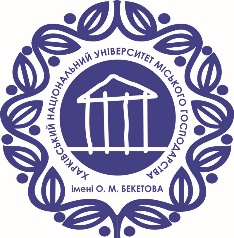 МЕТОДИЧНІ РЕКОМЕНДАЦІЇдо самостійного вивчення навчальної дисципліни«Теоретичні ОсНови ЕЛЕКТРОТЕХНІКИ. ЧАСТИНИ 1, 2»(для здобувачів першого (бакалаврського) рівня вищої освіти 
усіх форм навчання зі спеціальності141 – Електроенергетика, електротехніка та електромеханіка) 
ХарківХНУМГ ім. О. М. Бекетова2023Методичні рекомендації до самостійного вивчення навчальної дисципліни «Теоретичні основи електротехніки. Частини 1, 2» для здобувачів першого (бакалаврського) рівня вищої освіти усіх форм навчання зі спеціальності 141 – Електроенергетика, електротехніка та електромеханіка / Харків. нац. ун-т міськ. госп-ва ім. О. М. Бекетова ; уклад. : Я. Б. Форкун, 
М.Л Глєбова. – Харків : хнУмг ім. О. М. Бекетова, 2023. – 20 с.Укладач: канд. техн. наук, доц. Я. Б. Форкун                 канд. техн. наук, доц. М. Л. ГлєбоваРецензент О. Б. Єгоров, кандидат технічних наук, доцент, в.о. завідувача кафедри альтернативної електроенергетики та електротехніки Харківського 
національного університету міського господарства імені О. М. БекетоваРекомендовано кафедрою альтернативної електроенергетики та 
електротехніки, протокол № __ від __________ 2023 р.